Glenorchy Rowing Club Inc.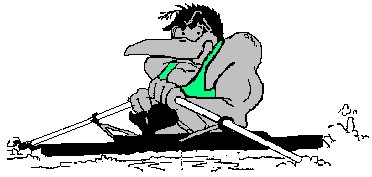 Membership Application/Renewal Form 2020/2021For rowersApplicant details:Title:    	Family Name:   	Given Names(s):   Address:    	 	Post Code:  Phone	                     Email:   Date of Birth:	  Membership category and annual subscription (please select)Honorary Life Member	$0.00	Associate 		$120Life member	$5,825	Visiting Rower		$115Pennant Rower	$450	Friend		$19Pennant Rower (FT student)	$305	Casual Rower (non-competitive)	$10/rowNon-Pennant Rower	$242	  $50 discountMedical conditionsDo you have any medical conditions, previous injuries or other limitations that may affect your ability to participate in rowing?  	Yes (please attach letter if necessary)	NoSkills and qualifications Do you have any of the following?	Motorboat licence	License Number: 				Expiry date:  	First aid qualifications	Certificate Number:      		Expiry Date:      	Coaching qualifications	Reg Number: 				Expiry date:   	WWVP registration	Reg Number:  				Expiry date:  Membership conditions 	I confirm that I can swim 50 metres wearing rowing clothing, I can tread water for at least 2 minutes & I can swim under water for at least 5 metres.	I confirm that I will wear a personal flotation device if I do not meet all of the previous criteria.	I understand that, it is a condition of membership that I am required to contribute to the club by assisting in at least two fundraising activities during the year.  Membership conditions 	I agree to abide by the rules of the Glenorchy Rowing Club.	I agree to pay all applicable fees as and when they become due.Emergency contact:Name:  							Relationship:Phone:	 	     Signature of applicant: 	Date:  Office use:Approved: 1. (Member)      	Date:      Approved: 2. (Member)      	Date:      Parent/guardian details: (if applicant is under 18)Title:       	Family Name:      	Given Names(s):      Phone:      	Email:      Signature of parent or guardian:      	Date:      